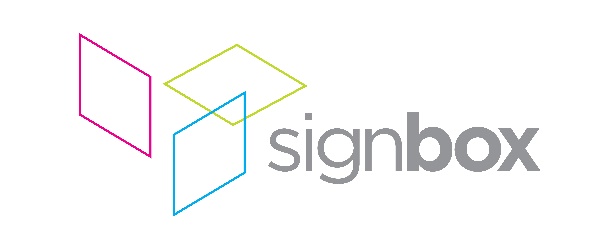 Press release5th February 2018Signbox brings life and character to Cardinia Real Estate UK Ltd Bankside propertiesSignbox has printed and installed 39 graphic artworks at new Cardinia Real Estate UK properties in London. Previously home to RBS, the two adjacent buildings on the Southbank now house a leading marketing communications firm and needed an injection of colour and character to reflect the ethos of the new occupants. Cardinia Real Estate UK worked in collaboration with a number of artists, and with signage and display specialist Signbox, to transform the buildings with colourful and distinctive artwork displays throughout.Five prominent artists were selected to create works for the building that would reflect the sites, scenes and people of London. Signbox facilitated the process of bringing their vision to life, advising on the most appropriate choice of materials to use for the varying locations, and printing and installing the selected artworks across the site.Signbox digitally printed permanent wall art onto Digimura 2:1, a Class-O fire rated wall covering. Interactive wall art was printed using Teslaflex, a ferrous film with a high-grade flexible magnetic base and self-adhesive back that is durable, re-usable, cost-effective and can be installed on any flat surface. Working to a tightly sequenced out-of-hours programme, Signbox had to ensure minimum disruption to employees during the installation works.Self-coloured tinted window films and tough laminated high-tack vinyl wall wrapping film were all printed by Signbox in-house on their HP Latex printers and precision cut on the Zund S3 digital cutter. A glazed link rising through seven floors between the two buildings was decorated with the tinted window film, creating a multi-coloured environment during the day and projecting a stunning back-lit display at night.In the atrium area, two very large multi-drop wall graphics measuring 14.2m wide by 3.8m high required the use of high-level access platforms and specialist application processes. Great care needed to be taken that the wall covering was not stretched in application, as even a movement of a few millimetres would have affected the intricate geometric pattern. In total, Signbox supplied 315m2 of tinted glazing film and 352m2 of digitally printed wall coverings for the project.“Signbox produced and installed numerous high quality artwork graphics to reflect the character and location for Bankside 2&3,” says a spokesperson for Cardinia Real Estate UK Limited. “The work ethic and support from Signbox was excellent – they were fundamental in the delivery of a challenging project which has generated great comments and feedback from our agencies and clients.” Greg Bailey, Senior Project Manager at Signbox says: “Cardinia Real Estate tasked us with breathing life into its new buildings and transforming neutral interiors into vibrant creative spaces. This was a challenging and rewarding project to work on, alongside talented artists and designers. The end result, beautiful London-themed art work and stunning colours throughout the two buildings, has provided the new occupants with a home that reflects their reputation as a global creative brand.”ENDSAbout SignboxUK-based Signbox is a leading signage specialist with over 30 years’ industry experience. With intelligent design and application, the company consistently delivers award-winning visual communication strategies via traditional and pioneering signage methods across a number of market sectors, including corporate, education, healthcare, retail, hotel and leisure.With a proven formula based on contemporary design, technical innovation and engineering excellence, Signbox’s holistic approach continues to put the company at the forefront of architectural signage. Sourcing and implementing cutting edge technologies and high quality sustainable materials, the company is renowned for delivering powerful interior and exterior signage projects for a diverse range of global brands in the UK, Europe, the Americas and the Far East – all of which are compliant, future-proof and visually arresting.From concept to delivery, Signbox’s design team and installation specialists can create and execute bespoke signage installations from an eclectic range of high-end solutions and services that enable a brand to express itself in any environment. Beyond traditional signage applications, the company’s service offering includes fabricated external structures, digitally printed glazing manifestations and wallpapers; way finding signage, digital signage, LED infused glass structures, contemporary name plates, interactive print via Near Field Communication (NFC) and signposting, among many others.For further information, please visit: www.signbox.co.uk For more information, please contact:Daniel Porter					AD Communications				Signbox+44 (0)1372 464470				+44 (0)1784 438688dporter@adcomms.co.uk			sales@signbox.co.uk